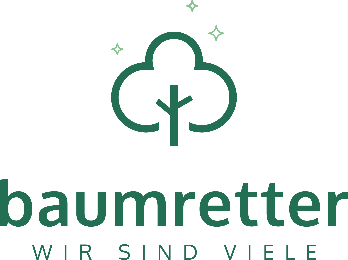 Fragebogen Handbuch für Baumpatenschaften Damit wir ein fundiertes Handbuch für Baumpatenschaften schreiben können, sind wir auf Ihre Mithilfe angewiesen. Hier eine kurze Inhaltsangabe: ·Generelle Rechte und Pflichten der Baumpatinnen und Baumpaten·Anleitungen fürs Gießen von Bäumen·Anleitungen für die Pflege von Baumscheiben·Praktisches Wissen um Bäume in Städten und Siedlungen·ChecklistenDieses Handbuch richtet sich primär an Stadtverwaltungen und Organisationen für Baumpatenschaften. Es wird voraussichtlich auch die Möglichkeit geben, einige inhaltliche Anpassungen machen zu lassen, sowie Stadtlogo und Kontaktdaten einfügen.Mehr Informationen finden Sie hier: https://baumretter.de/akademie/kompass-baumpatenschaften/Wer ist Baumretter e.V.Baumretter wurde aus der Überzeugung gegründet, dass Bäume für uns Menschen – und für den ganzen Planeten – von unschätzbarem Wert sind. Deshalb möchten wir möglichst viele Menschen im deutschsprachigen Raum für die Bedeutung von Bäumen sensibilisieren und ein Bewusstsein für Bäume schaffen. Dazu vernetzten wir Projekte und Menschen, entwickeln Bildungsprogramme und zeigen auf, wie sich jede Einzelne für die Bäume in der eigenen direkten Umgebung einsetzen kann.FragebogenInwiefern könnte ein Handbuchbuch für Baumpatinnen und Baumpaten für Ihre Stadtverwaltung hilfreich sein?Welche Inhalte fänden Sie für dieses Handbuch wichtig?Wie sind Ihre bisherigen Erfahrungen mit Baumpatenschaften?Was müssen Baumpatinnen und Baumpatinnen wissen, damit sie ihre Bäume gut pflegen können?Welche Zukunft und neue Möglichkeiten sehen Sie bei der Baumbewässerung und Baumpflege? (Regenwasser sammeln, Einsatz von Baumbewässerungssäcken, Terra Preta, Patenschaften, Apps etc.)Was ist zurzeit die größte Herausforderung beim Thema Baumbewässerung respektive der Baumpflege in Ihrer Kommune?Was sollte Ihrer Meinung nach sonst noch in diesem Handbuch stehen?Könnten Sie es sich vorstellen, eine eigene Auflage mit Ihrem Stadtlogo und Anschrift erstellen zu lassen?